Тема 1.  Классификация, номенклатура, структурная изомерия органических соединений. Пространственное строение органических соединений. Химическая связь, сопряжение. Взаимное влияние атомов в органических молекулах. Сравнительная оценка кислотных и основных свойств органических соединений. Цель занятия: выполнить упражнения по представленным темам.Упражнения №11. Пеницилламин — антидот, применяемый при отравлениях соединениями тяжёлых металлов. Дайте ему название по заместительной номенклатуре IUPAC: 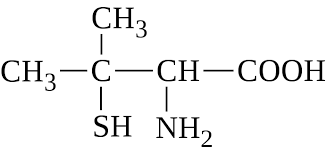 2. В состав аэрозольного препарата «Ливилан», применяемого для лечения ожогов, входит масло лаванды. Одним из компонентов масла является гераниол:Назовите соединение по заместительной номенклатуре. К какому классу оно относится?3. Одним из продуктов гидролиза танина (вещество с вяжущим и противовоспалительным действием), является галловая кислота:Определите старшую характеристическую группу. Назовите по заместительной номенклатуре. К какому классу оно относится?4. В траве тимьяна обыкновенного содержится тимол (антисептическое средство). Определите старшую характеристическую группу. Назовите по заместительной номенклатуре.5. Действующим веществом мази «Псориазин» является иприт: назовите соединение по радикало-функциональной номенклатуре. 6. Напишите структурные формулы:а) 2-метил-3-хлорпентан;б) 7-гидроксиоктадиен-2,5-аль;в) 4-амино-3-метилбутандиол-1,2;г) 5-метил-1,1,2-трихлоргексен-1;д) 2-метилпентин-3-аль;е) 2-гидроксибутандиовая кислота;ж) гептадиен-2,5-овая кислота;з) 2,5-диаминогександиовая кислота;и) 3-иод-2,5-диметилгексан;к) (,',-трихлорэтил)амин;Упражнения №21. Напишите структурные формулы цис - и транс - кротоновой кислоты, цис -1,2 - дибромциклопропана.2. Какие из перечисленных соединений оптически активны?      а) 2 – бромпропановая кислота;      б) 2 – метилпропановая кислота;      в) 2 – метилбутановая кислота;       г) 3 – метилбутановая кислота.3. В каких из приведенных соединений имеются асимметрические атомы углерода? а) СН2 – С – СН3                 б)         I                  в) НООС – СН – СООН         |       ||                                         |                                      |       OH   O                             CH3 – C – Br                             OH                                                             |                                                            Cl   г) СН2 – СН – СН2                        д) CН3 – СН – СН2 – СН3        |          |        |                                               |       OH     OH    OH                                          CH34. Определите число хиральных центров в соединениях. Укажите их.:  а) СН3 – CHI – СН2 – CH3        б) СН3 – СНBr –   СН – CH3                                                                                       |                                                                                    OHв) НО- СН2 – СН – СН- СН-ОН                                               |        |       |                            OH    OH   COOH                                                                                                                           5. Один из стереоизомеров 2-амино-3-метилпентановой кислоты входит в состав белков. Какие виды конфигурационных стереоизомеров возможны для этого соединения? Напишите их проекционные формулы.6. Укажите количество стереоизомеров в молекуле, содержащей 2 ассиметрических атома углерода: 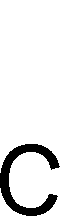 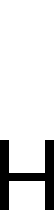 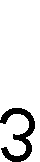 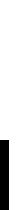 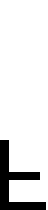 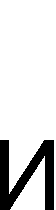 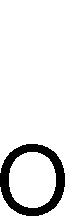 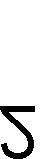 7. Напишите проекционные формулы энантиомеров глицеринового альдегида, молочной кислоты.8. Напишите проекционные формулы винной кислоты, треонина (2-амино-3-гидроксибутановая кислота). Укажите энантиомеры, диастереомеры.Упражнения №31. Расположите ОН-кислоты Бренстеда в порядке уменьшения кислотности: метанол, этанол, пропанол – 2, 2 – метилпропанол –22. Сравните кислотность: п-нитрофенола, п-метилфенола, фенола3. Сравните кислотность: метантиол, метиламин, метанол, этан4. Сравните основность: а) этанола и диэтилового эфира; б) диметиламина и триметиламина; в) диэтилового эфира и фенетола (фенилэтиловый эфир Литература "Органическая химия [Электронный ресурс]: учебник /Н.А.Тюкавкина и др; под редак. Н.А.Тюкавкиной. - М: ГЭОТАР - Медиа, 2015." http://www.studmedlib.ru/book/ISBN9785970432921.html  Руководство к лабораторным занятиям по органической химии / Под     ред. Н.А.Тюкавкиной. – М.: Дрофа, 2009.-с.8-34.Тема 2. Алканы и циклоалканы. Алкены, алкадиены, алкины. Арены.Цель занятия: выполнить упражнения по представленным темам.Упражнения № 11. Напишите структурные формулы и назовите по заместительной номенклатуре:- тетраметилметан;- диметилпропилметан;- диэтилдиизобутилметан.2. Назовите по заместительной и радикало-функциональной номенклатурам изооктан (стандарт моторного топлива с октановым числом 100). Укажите в молекуле первичные, вторичные, третичные и четвертичные атомы углерода.3. Назовите соединения:4. Напишите структурные формулы всех изомерных циклоалканов состава С5Н10 и назовите их.5. Какие углеводороды образуются при нагревании с гидроксидом натрия следующих веществ:   СН3 – СН2 – СООNa;       (CH3)2 CH – CH2 – COONa.Упражнения № 2    1. Напишите формулы и назовите по заместительной номенклатуре изобутилацетилен и несимметричный диэтилэтилен.2. Назовите по заместительной номенклатуре следующие соединения:3. Напишите структурные формулы нескольких изомеров углеводорода С5Н8 с открытой цепью и назовите их.4. Напишите схемы реакций получения:- изобутилена из соответствующего галогенпроизводного, спирта;- метилацетилена из 1,1-дибромпропана;- метилацетилена из ацетилена.5. Какой углеводород получится при действии спиртового раствора щелочи на 3-бром-2-метилбутен-2?Упражнения № 31. Охарактеризуйте особенности строения соединений, носящих ароматический характер. Сформулируйте правило Хюккеля.2. Почему для ароматических систем характерны реакции SE, а не АЕ?3. Расположите перечисленные соединения в ряд по возрастанию скорости бромирования в присутствии катализатора: а) бензол    б) фенол   в) бензойная кислота    г) этилбензол   Сформулируйте правило замещения.4. Какие из приведенных соединений являются ароматическими? Назовите их.5. В каком порядке следует вводить заместители при получении из бензола следующих соединений:а) м – нитрохлорбензол;б) м – бромбензолсульфокислота;в) 2,4-динитротолуол.Напишите схемы реакций. Литература "Органическая химия [Электронный ресурс]: учебник /Н.А.Тюкавкина и др; под редак. Н.А.Тюкавкиной. - М: ГЭОТАР - Медиа, 2015." http://www.studmedlib.ru/book/ISBN9785970432921.html  Руководство к лабораторным занятиям по органической химии / Под     ред. Н.А.Тюкавкиной. – М.: Дрофа, 2009.-с.8-34.Тема 3. Монофункциональные производные углеводородов: спирты, фенолы, тиолы. Простые эфиры. Сульфиды.Цель занятия: выполнить упражнения по представленным темам.Упражнения № 1.1. Напишите структурные формулы трех изомерных первичных пентиловых спиртов.2. Назовите соединение по ЗН и РФН. К какой группе спиртов оно относится?3. Напишите уравнение реакции восстановления кетона. Назовите полученное соединение по ЗН.4. Предложите способ синтеза 4-нитро-1,3-диметоксибензола из бензола с использованием любых органических и неорганических реагентов.5. Сравните кислотные и основные свойства этанола и фенола. Докажите соответствующими реакциями.6. Дайте определение понятию «водородная связь». Изобразите водородные связи в метиловом спирте. Как сказывается на физических свойствах спиртов (tкип., растворимость в воде, ρ), в сравнении с алканами, наличие у них водородных связей?7. Осуществите превращения:Опишите механизмы реакций получения А и Е.Упражнения №21. Напишите структурные формулы следующих соединений: 1) метилэтиловый эфир; 2) метилизоамиловый эфир;3) монометиловый эфир этиленгликоля; 4) дивиниловый эфир пропилен-гликоля5) 1-этоксипропан; 6) 2-метоксибутан; 7) диоксан;8) анизол; 9) фенетол; 10) пропиленоксид; 11) 1,2-эпокси-2-метилпропан; 12) диметилоксония хлорид; 13) этилтиоэтан; 14) этилпропилсульфид; 15) 1-этилтиобутан16) диметилсульф-оксид17) дифенилсульфон18) триметилсульфония йодид.Литература "Органическая химия [Электронный ресурс]: учебник /Н.А.Тюкавкина и др; под редак. Н.А.Тюкавкиной. - М: ГЭОТАР - Медиа, 2015." http://www.studmedlib.ru/book/ISBN9785970432921.html  Руководство к лабораторным занятиям по органической химии / Под     ред. Н.А.Тюкавкиной. – М.: Дрофа, 2009.-с.8-34.Тема 4. Альдегиды и кетоны. кислоты. Функциональные производные карбоновых кислот.Цель занятия: выполнить упражнения по представленным темам.Упражнения № 11. Напишите структурные формулы следующих соединений и назовите их по ЗН: изомасляный альдегид, метилтрет-бутилкетон, пара-толуиловый альдегид, дибензилкетон.2. Назовите соединения по РФН и ЗН:3. Напишите формулы оксосоединений: ацетоноксим, фенилгидразон этаналя, ацетальдегид, семикарбазон пропаналя, бензальдегид, гидросульфитное производное ацетофенона.4. Напишите уравнения всех реакций получения метилэтилкетона.5. Напишите уравнения реакций получения ацетофенона и фенилбензилкетона по методу Фриделя-Крафтса.6. Какие карбонильные соединения образуются при пиролизе кальциевых солей следующих кислот:а) фенилуксусной и муравьинойб) бензойной и уксусной7. Напишите уравнения реакций пропаналя со следующими веществами: гидросульфитом натрия, синильной кислотой, аммиаком, метилмагнийиодидом, бромом, фенилгидразином.8. Напишите уравнения реакций масляного альдегида и диэтилкетона с пентахлоридом фосфора, гидроксиламином, гидразином.Упражнения №21.Напишите формулы всех изомеров валериановой кислоты. Назовите их по РФН и ЗН.2.Исходя из этилена, предложите различные способы получения пропионовой и янтарной кислот.3.Расположите уксусную, щавелевую и муравьиную кислоты в порядке увеличения кислотности.4.Напишите уравнения реакций образования производных масляной кислоты: этилбутирата; бутирилхлорида, бутириламида.5.Как относятся к нагреванию малоновая, глутаровая и адипиновая кислоты?6.Напишите уравнения реакций бензойной кислоты со следующими веществами:а) NaOH (раствор), б) NaOH (Т) (сплавление), в) азотная кислота (Н+),  г) изопропиловый спирт (Н+), д) аммиак (to). 7. С помощью каких реакций можно осуществить превращения:а) муравьиная кислота  щавелевая кислоты;б) щавелевая кислота  муравьиная кислота.8. Предложите схемы превращений:а) толуол  этилбензол;б) фенол  2,4-дихлорфеноксиуксусная кислота.Литература "Органическая химия [Электронный ресурс]: учебник /Н.А.Тюкавкина и др; под редак. Н.А.Тюкавкиной. - М: ГЭОТАР - Медиа, 2015." http://www.studmedlib.ru/book/ISBN9785970432921.html  Руководство к лабораторным занятиям по органической химии / Под     ред. Н.А.Тюкавкиной. – М.: Дрофа, 2009.-с.8-34.Тема 5. Гидрокси- и оксокислоты. Аминокислоты. Цель занятия: выполнить упражнения по представленным темам.Упражнения № 1Напишите реакцию декарбоксилирования пировиноградной кислоты при ее нагревании в присутствии серной кислоты.Напишите наиболее характерные реакции гидроксикислот за счет карбоксильной и гидроксильной групп.Приведите схемы получения и биологическую роль наиболее важных оксо- и гидроксикислот: гликолевой, пировиноградной, яблочной, лимонной, щавелевоуксусной. Приведите схему реакции образования триипептида Гли-Ала-Фен. Охарактеризуйте свойства пептидной связи. Приведите важнейшие качественные реакции на пептидную связь и на аминокислоты. Напишите реакцию образования трипептида ВАЛ-ЛИЗ-АЛА. Дайте определение первичной структуре белков и пептидов. Напишите реакцию образования трипептида ГЛУ-ФЕН-ТРЕ. Дайте определение вторичной структуре белков и пептидов, определение  ИЭТ. Напишите реакцию образования трипептида ГЛИ-ТИР-АСП. Дайте определение третичной структуре белков и пептидовЛитература "Органическая химия [Электронный ресурс]: учебник /Н.А.Тюкавкина и др; под редак. Н.А.Тюкавкиной. - М: ГЭОТАР - Медиа, 2015." http://www.studmedlib.ru/book/ISBN9785970432921.html  Руководство к лабораторным занятиям по органической химии / Под     ред. Н.А.Тюкавкиной. – М.: Дрофа, 2009.-с.8-34.Тема 6. Моносахариды. Олиго- и полисахариды. Цель занятия: выполнить упражнения по представленным темам.Упражнения № 1Покажите на примере глюкозы и рибозы возможность существования открытой и циклических форм, объясните причины. Приведите конформационное строение глюкопиранозы.Приведите реакции ферментативного брожения гексоз.Приведите реакции окисления и восстановления моносахаридов. Напишите реакцию образования простого эфира мальтозы. Объясните отсутствие восстанавливающих свойств в сахарозе.Приведите строение фрагметов амилозы и амилопектина, укажите тип связи. Напишите схему гидролиза крахмала.Напишите реакции получения простых и сложных эфиров на примере целлобиозы.Литература "Органическая химия [Электронный ресурс]: учебник /Н.А.Тюкавкина и др; под редак. Н.А.Тюкавкиной. - М: ГЭОТАР - Медиа, 2015." http://www.studmedlib.ru/book/ISBN9785970432921.html  Руководство к лабораторным занятиям по органической химии / Под     ред. Н.А.Тюкавкиной. – М.: Дрофа, 2009.-с.8-34.